РОССИЙСКАЯ ФЕДЕРАЦИЯИРКУТСКАЯ ОБЛАСТЬМАМСКО-ЧУЙСКИЙ РАЙОНЛУГОВСКОЕ ГОРОДСКОГО ПОСЕЛЕНИЯАДМИНИСТРАЦИЯПОСТАНОВЛЕНИЕ   07 ноября 2023 г.                                   п. Луговский                                               № 89«ОБ ОСНОВНЫХ НАПРАВЛЕНИЯХ БЮДЖЕТНОЙ И НАЛОГОВОЙ ПОЛИТИКИ ЛУГОВСКОГО ГОРОДСКОГО ПОСЕЛЕНИЯ НА 2024-2026 ГОДЫ»В соответствии со статьями 172, 184.2 Бюджетного кодекса Российской Федерации от 06.10.2003 г. № 131-ФЗ «Об общих принципах организации местного самоуправления в Российской Федерации», Положением о бюджетном процессе в Луговском городском поселении утвержденным решением Думы Луговского городского поселения от 13.10.2023 г. № 10, руководствуясь Уставом Луговского муниципального образования, администрация Луговского  городского поселенияПОСТАНОВЛЯЕТ:Утвердить Основные направления бюджетной и налоговой политики Луговского городского поселения на 2024-2026 годы (прилагается).Признать утратившим силу постановление администрации Луговского городского поселения от 01.11.2022 г. № 101 «Об основных направлениях бюджетной и налоговой политики Луговского городского поселения на 2023 -2025 годы».          3. Настоящее постановление опубликовать в установленном порядке.          4. Контроль за исполнением данного постановления оставляю за собой.Глава Луговского городского поселения                                                            А. В. Ушаков                      Приложение № 1 к постановлению администрации                                        Луговского городского поселенияот 07.11.2023г.№ 89ОСНОВНЫЕ НАПРАВЛЕНИЯ БЮДЖЕТНОЙ И НАЛОГОВОЙ ПОЛИТИКИ ЛУГОВСКОГО ГОРОДСКОГО ПОСЕЛЕНИЯ НА 2024 -2026 годы1.Общие положенияОсновные направления бюджетной и налоговой политики Луговского городского поселения на 2024-2026 годы подготовлены в соответствии со статьями 172, 184.2 Бюджетного кодекса Российской Федерации, с учетом итогов реализации бюджетной и налоговой политики Луговского городского поселения за 2022 год и текущий период 2023 года.Основные направления бюджетной и налоговой политики Луговского городского поселения разработаны с целью определения подходов к планированию основных параметров бюджета Луговского городского поселения на предстоящий трехлетний период, обеспечению его устойчивости и сбалансированности. 2.Основные направления налоговой политикиЛуговского городского поселения на 2024-2026 годыОсновными направлениями налоговой политики Луговского городского поселения на 2024 год и плановый период 2025 - 2026 годы являются:- увеличение доходности муниципального имущества, переданного в возмездное и безвозмездное пользование, вовлечение в хозяйственный оборот неиспользуемых объектов недвижимости;- продолжение работы, направленной на повышение собираемости платежей в бюджет, проведение претензионной работы с неплательщиками;- улучшение качества администрирования налоговых и неналоговых доходов, за счет улучшения администрирования уже существующих видов доходов бюджета;- организация работы по проведению мероприятий по легализации оплаты труда и обеспечению полноты поступления в бюджет налога на доходы физических лиц;- осуществление поддержки субъектам малого бизнеса и индивидуальных предпринимателей.В целях увеличения налогового потенциала налоговая политика трехлетнего периода будет направлена на проведение целенаправленной и эффективной работы с федеральными, областными и районными администраторами доходов с целью пополнения доходами местного бюджета, выявления скрытых резервов, повышения уровня собираемости налогов, сокращение недоимки, усиление налоговой дисциплины путем:- установление главными администраторами местного бюджета плана поступлений администрируемых ими неналоговых  доходов;- проведение совещаний с главными администраторами доходов местного бюджета, на которых будут рассматриваться вопросы полноты мобилизации платежей в бюджет;- проведение индивидуальной работы на заседаниях межведомственной комиссии с организациями и индивидуальными предпринимателями, имеющих задолженность по платежам в местный бюджет.       Таким образом, проведение эффективной налоговой политики на предстоящий период будет являться основным инструментом пополнения доходной части местного бюджета.3.Основные направления бюджетной политикиЛуговского городского поселения на плановый 2024-2026 годыФормирование и проектирование бюджета Луговского городского поселения на 2024 год и плановый период 2025 и 2026 годов, как и в предыдущие годы в условиях недостаточности собственного налогового потенциала для обеспечения расходов, в первую очередь зависит от объема областной субвенции и дотации бюджетам городских поселений на выравнивание бюджетной обеспеченности.Основными направлениями бюджетной политики в области расходов являются: - определение четких приоритетов использования бюджетных средств с учетом текущей экономической ситуации: при планировании бюджетных ассигнований на 2024 год и плановый период 2025 и 2026 годов следует детально оценить содержание муниципальных программ, соразмерив объемы их финансового обеспечения с реальными возможностями бюджета; - выявление резервов и перераспределение их в пользу приоритетных направлений и проектов, прежде всего обеспечивающих решение поставленных в указах Президента Российской Федерации задач и создающих условия для экономического роста. Резервом в плановом периоде является повышение эффективности бюджетных расходов в целом, в том числе за счет оптимизации муниципальных закупок и сокращения расходов за счѐт снижения неэффективных затрат.Долгосрочным ориентиром в бюджетной политике должен выступать уровень бюджетных расходов, соответствующий реальным доходам бюджета муниципального образования.При формировании бюджета необходимо обеспечить финансирование действующих расходных обязательств. Принятие новых расходных обязательств должно проводиться с учетом их эффективности и возможных сроков и механизмов реализации в пределах имеющихся финансовых ресурсов. Не должно допускаться принятие и исполнение расходных обязательств, не связанных с решением вопросов, отнесенных Конституцией Российской Федерации, федеральными законами, законами субъектов Российской Федерации к полномочиям органов местного самоуправления.Бюджетная политика на 2024 и на плановый период 2025 и 2026 годов в части расходов бюджета муниципального образования должна соответствовать принципам консервативного бюджетного планирования и направляться на дальнейшее повышение эффективности расходов бюджета. Ключевыми требованиями к расходной части бюджета поселения остается  бережливость и максимальная отдача.В бюджетных проектировках на трехлетний период необходимо учесть: - требования о запрете по увеличению расходов на содержание органов местного самоуправления и численности муниципальных служащих; - проведение оптимизации расходов и не исполнение расходных обязательств не связанных с решением вопросов отнесенных к полномочиям органов местного самоуправления. В целях повышения эффективности бюджетных расходов главные распорядители средств должны обеспечить достижение запланированного результата от использования средств. В муниципальных программах следует обеспечить взаимосвязь с областными приоритетными проектами. Необходимо обоснование заявленных "программных" расходов формировать с привязкой к целям и результатам, утвержденным в областном приоритетном проекте, к показателям "дорожных карт" реализации указов Президента Российской Федерации, Соглашений с  профильными министерствами Иркутской области. Планирование расходов на строительство, реконструкцию и капитальный ремонт объектов муниципальной собственности необходимо осуществлять только при наличии утвержденной проектной документации с положительным заключением государственной экспертизы. Кроме того, при предоставлении целевых субсидий из бюджетов других уровней бюджетной системы Российской Федерации необходимо строгое соблюдение сроков доставки, монтажа и ввода объектов в эксплуатацию, достижение целевых показателей результативности использования субсидии. Отдельной задачей при реализации бюджетной политики является выполнение условий по софинансированию расходных обязательств бюджета поселения, на реализацию которых из федерального и областного бюджета предоставляются целевые субсидии.Необходимо реально оценивать возможности бюджета по принятию новых расходных обязательств (исходя из доходов бюджета) и, соответственно, максимально четко планировать расходы бюджета для концентрации бюджетных ресурсов по приоритетным направлениям. Не должно допускаться принятие и исполнение расходных обязательств, не связанных с решением вопросов, отнесенных Конституцией Российской Федерации, федеральными законами, законами субъектов Российской Федерации к полномочиям органов местного самоуправления. Актуальной остается проблема бюджетного дефицита. Планируемый размер дефицита бюджета не может превышать размера, предусмотренного статьей 92.1 Бюджетного Кодекса Российской Федерации. Необходимо контролировать его размер до минимального уровня, поэтому важен устойчивый баланс бюджета. Эффективное, ответственное и прозрачное управление бюджетными средствами является важнейшим условием для исполнения полномочий отнесенных к вопросам местного значения, а именно повышения уровня и качества жизни населения, модернизации коммунальной сферы и достижения других стратегических целей социально-экономического развития Луговского муниципального образования.	Подготовил: Главный специалист по экономическим вопросам администрации Луговского городского поселенияЕ.А. ПрокопчеваРОССИЙСКАЯ ФЕДЕРАЦИЯИРКУТСКАЯ ОБЛАСТЬМАМСКО-ЧУЙСКИЙ РАЙОНЛУГОВСКОЕ ГОРОДСКОЕ ПОСЕЛЕНИЕАДМИНИСТРАЦИЯПОСТАНОВЛЕНИЕ         07 ноября 2023 г.                             п. Луговский                                                              № 90О НАЗНАЧЕНИИ ПУБЛИЧНЫХ СЛУШАНИЙ ПО ПРОЕКТУ РЕШЕНИЯ ДУМЫ ЛУГОВСКОГО ГОРОДСКОГО ПОСЕЛЕНИЯ «О БЮДЖЕТЕ ЛУГОВСКОГО ГОРОДСКОГО ПОСЕЛЕНИЯ НА 2024 ГОД И ПЛАНОВЫЙ ПЕРИОД 2025-2026 ГОДЫ»В целях организации составления проекта местного бюджета на 2024 год и на плановый период 2025 и 2026 годов в соответствии со статьей 184 Бюджетного кодекса Российской Федерации, Уставом  Луговского муниципального образования, Положением «О публичных слушаниях в  Луговском городском поселении», утвержденным решением Думы Луговского городского поселения от 01.04.2006 года  № 36, администрация Луговского городского поселения  ПОСТАНОВЛЯЕТ:1. Назначить публичные слушания по проекту решения Думы Луговского городского поселения «О бюджете Луговского городского поселения на 2024 год и плановый период 2025-2026 годы» на 27.11.2023 года в 15-00 часов по местному времени по адресу: Иркутская область,  Мамско-Чуйский район, п. Луговский, ул. Школьная,102. Утвердить состав рабочей группы по подготовке публичных слушаний и учёту предложений по проекту решения Думы Луговского городского поселения «О бюджете Луговского городского поселения на 2024 год  и плановый период 2025-2026 годы» (Приложение № 1).3. Утвердить Порядок учета предложений по подготовке публичных слушаний по проекту решения Думы Луговского городского поселения «О бюджете Луговского городского поселения на 2024 год и плановый период 2025-2026 годы», участия граждан в его обсуждении и проведения по нему публичных слушаний (Приложение № 2).4. Рабочей группе организовать проведение публичных слушаний и учет предложений по проекту решения Думы Луговского городского поселения «О бюджете Луговского городского поселения на 2024 год  и плановый период 2025-2026 годы». Подготовить заключение о результатах проведения публичных слушаний.5. Опубликовать данное постановление в установленном порядке.6. Контроль за исполнением данного постановление оставляю за собой. Глава Луговского городского поселения                                    А. В. Ушаков                                                                                                Приложение №1к постановлению администрацииЛуговского городского поселения     от 07.11.2023 г. № 90Состав рабочей группыпо подготовке  публичных слушаний и учету предложений по проекту РЕШЕНИЯ ДУМЫ ЛУГОВСКОГО ГОРОДСКОГО ПОСЕЛЕНИЯ «О бюджете Луговского городского поселения на 2024 год и плановый период 2025-2026 гОДЫ»1. Председатель группы – А.В.Ушаков глава Луговского муниципального образования.2. Секретарь группы – Н.Н. Токарчук Н.Н. ведущий специалист по жилищно-коммунальному хозяйству и социальным вопросам. 3. Члены группы:             –  Е.А. Прокопчева – главный специалист по экономическим  вопросам.              – М.А.Яковлева – председатель  постоянной комиссии по бюджету, ценообразованию, налогам и экономическому развитию Думы Луговского муниципального образования.           –  О.С.Сафонова – депутат Думы Луговского муниципального образования, член постоянной комиссии по бюджету, ценообразованию, налогам и экономическому развитию.           – Н.Г.Зайкова – депутат Думы Луговского муниципального образования, член постоянной комиссии по бюджету, ценообразованию, налогам и экономическому развитию. Приложение №2к постановлению администрацииЛуговского городского поселения     от 07.11.2023 г. № 90Порядок учета предложенийпо подготовке публичных слушаний по проекту РЕШЕНИЯ ДУМЫ ЛУГОВСКОГО ГОРОДСКОГО ПОСЕЛЕНИЯ «О бюджете Луговского городского поселения на 2024 годи плановый период 2025-2026 гОДЫ»1. Предложения по проекту Решения Думы Луговского городского поселения «О бюджете Луговского городского поселения на 2024 год и плановый период 2025-2026 годы» направляются в письменном или электронном виде в администрацию Луговского городского поселения (Иркутская область,  Мамско-Чуйский район, п. Луговский, ул. Школьная,10, тел.89526227713, электронная почта lugovka08@mail.ru).2. Поступившие от населения замечания и предложения по проекту Решения Думы Луговского городского поселения «О бюджете Луговского городского поселения на 2024 год  и плановый период 2025-2026 годы» рассматриваются рабочей группой по подготовке публичных слушаний и учету предложений по проекту Решения Думы Луговского городского поселения «О бюджете Луговского городского поселения на 2024 год  и плановый период 2025-2026 годы» для включения их в протокол публичных слушаний.3. Граждане участвуют в обсуждении проекта Решения Думы Луговского городского поселения «О бюджете Луговского городского поселения на 2024 год  и плановый период 2025-2026 годы» посредством участия в публичных слушаниях.4. Публичные слушания по проекту Решения Думы Луговского городского поселения «О бюджете Луговского городского поселения на 2024 год и плановый период 2025-2026 годы» проводятся в порядке, установленном статьей 17, 18 Устава Луговского муниципального образования, Положением о порядке организации и проведения публичных слушаний в Луговском  городском поселении, утвержденным решением Думы Луговского городского  поселения от 01.04.2006 г. № 36.РОССИЙСКАЯ ФЕДЕРАЦИЯИРКУТСКАЯ ОБЛАСТЬМАМСКО-ЧУЙСКИЙ РАЙОНЛУГОВСКОЕ ГОРОДСКОЕ ПОСЕЛЕНИЕАДМИНИСТРАЦИЯПОСТАНОВЛЕНИЕ        07 ноября 2023г.                          п. Луговский                                     № 91Об утверждении прогноза социально-экономического развития Луговского муниципального образования на 2024 и плановый период 2025 и 2026 годыВ соответствии со статьей 173 Бюджетного кодекса Российской Федерации, со ст.10 «Об утверждения Положения о бюджетном процессе Луговского городского поселения, утвержденного Решением Думы Луговского городского поселения от 13.10.2023 года № 10, руководствуясь Уставом Луговского муниципального образования, администрация Луговского городского поселенияПОСТАНОВЛЯЕТ:1.Утвердить прогноз социально-экономического развития Луговского  муниципального образования на 2024 год и плановый период 2025 и 2026 года (приложение №1).2.Признать утратившим силу постановление администрации Луговского городского поселения от 01.11.2022 года № 102 «Об утверждении прогноза социально-экономического развития Луговского муниципального образования на 2023 год и плановый период 2024 и 2025 годы».3. Настоящее постановление опубликовать в установленном порядке.4. Контроль оставляю за собой.   Глава Луговского муниципального образования		         А. В. УшаковПриложение № 1 к постановлению администрации                                        Луговского городского поселенияот 07.11.2023 г. № 91ПРОГНОЗ СОЦИАЛЬНО-ЭКОНОМИЧЕСКОГО РАЗВИТИЯ ЛУГОВСКОГО МУНИЦИПАЛЬНОГО ОБРАЗОВАНИЯ НА 2024 ГОД И ПЛАНОВЫЙ ПЕРИОД 2025-2026 ГОДЫ10.11.2023 г. № 92РОССИЙСКАЯ ФЕДЕРАЦИЯИРКУТСКАЯ ОБЛАСТЬМАМСКО-ЧУЙСКИЙ РАЙОНЛУГОВСКОЕ ГОРОДСКОЕ ПОСЕЛЕНИЕАДМИНИСТРАЦИЯПОСТАНОВЛЕНИЕОБ УТВЕРЖЕНИИ ОТЧЕТА ОБ ИСПОЛНЕНИИ БЮДЖЕТАЛУГОВСКОГО ГОРОДСКОГО ПОСЕЛЕНИЯЗА 9 МЕСЯЦЕВ 2023 ГОДАВ соответствии с Бюджетным Кодексом Российской Федерации, Федеральным законом «Об общих принципах организации местного самоуправления РФ» от 06.10.2003г. № 131-ФЗ,  Положением «О бюджетном процессе в Луговском городском поселении» от 13.10.2023 г. № 10, администрация Луговского городского поселения ПОСТАНОВЛЯЕТ:1. Утвердить отчет об исполнении бюджета Луговского городского поселения за 9 месяцев 2023 года  по доходам  в сумме  9146,7 тыс. рублей, по расходам в сумме 11068,0 тыс. рублей, дефицит в сумме 1921,3 тыс. рублей и со следующими показателями:доходы бюджета Луговского городского поселения по кодам классификации доходов бюджета за 9 месяцев 2023 года согласно приложению 1;расходы по разделам и подразделам классификации расходов бюджета Луговского городского поселения за 9 месяцев 2023 года согласно приложению 2.     3. Настоящее постановление опубликовать в установленном порядке.     4. Контроль за исполнением данного постановления оставляю за собой.Глава Луговского городского поселения                                                        А. В.Ушаков                       РОССИЙСКАЯ ФЕДЕРАЦИЯИРКУТСКАЯ ОБЛАСТЬМАМСКО-ЧУЙСКИЙ РАЙОНЛУГОВСКОЕ ГОРОДСКОЕ ПОСЕЛЕНИЕАДМИНИСТРАЦИЯПОСТАНОВЛЕНИЕ10.11.2023 г.                                                                                                   № 93р.п. ЛуговскийО  проверке наличия и работоспособности резервных источников электроснабжения на территории Луговского ГОРОДСКОГО ПОСЕЛЕНИЯ В связи с проведением контроля за техническим состоянием резервных источников электроснабжения, использующихся на объектах коммунального хозяйства и жизнеобеспечения населения в период прохождения отопительного периода 2023-2024 годов на территории Луговского городского поселения, Администрация Луговского городского поселенияПОСТАНОВЛЯЕТ:Создать комиссию по проверке наличия и работоспособности резервных источников электроснабжения на территории Луговского городского поселения. Утвердить состав комиссии (прилагается).Назначить проверку  наличия и работоспособности резервных источников электроснабжения на территории Луговского городского поселения на  14.11.2023 года. Настоящее постановление опубликовать  в установленном порядке. Контроль за исполнением настоящего постановления оставляю за собой.        Глава Луговского городского поселения                    А.В.УшаковПриложение к постановлению  администрацииЛуговского городского поселения № 93 от 10.11.2023 годаКОМИССИЯпо проверке наличия и работоспособности резервных источников электроснабжения на территории Луговского ГОРОДСКОГО ПОСЕЛЕНИЯПредседатель комиссии:Ушаков Алексей Викторович - глава Луговского городского поселения Члены комиссии:Токарчук Н.Н.- ведущий специалист по жилищно-коммунальному хозяйству и социальным вопросамСуслин Н.В.- специалист   по молодежной политике, благоустройству МОБ, ГО, ЧС и ПБ            Лысенко А.А.- дизелист ООО «ТеплоРесурс»   (по согласованию)РОССИЙСКАЯ ФЕДЕРАЦИЯИРКУТСКАЯ ОБЛАСТЬМАМСКО-ЧУЙСКИЙ РАЙОНАДМИНИСТРАЦИЯЛУГОВСКОГО ГОРОДСКОГО ПОСЕЛЕНИЯПОСТАНОВЛЕНИЕОБ УТВЕРЖДЕНИИ МУНИЦИПАЛЬНОЙ ПРОГРАММЫ « РАЗВИТИЕ КУЛЬТУРЫ НА ТЕРРИТОРИИ ЛУГОВСКОГО МУНИЦИПАЛЬНОГО ОБРАЗОВАНИЯ НА 2024-2026 ГОДЫ»23 ноября 2023 года                        п. Луговский                                                                   № 94В целях повышения жизненной активности и организации качественного досуга граждан, поддержки многообразия культурной жизни городского поселения, проживающих на территории Луговского муниципального образования, в соответствии с Федеральным законом от 06.10.2003 года № 131-ФЗ «Об общих принципах организации органов местного самоуправления в Российской Федерации», Федеральным законом от 12.01.1995 г. № 5-ФЗ  «О ветеранах», Бюджетным кодексом Российской Федерации, руководствуясь Уставом Луговского  муниципального образования, администрация Луговского городского поселения ПОСТАНОВЛЯЕТ:1. Утвердить муниципальную программу «Развитие культуры  на территории Луговского муниципального образования на 2024-2026 годы».2. Считать утратившим силу постановление администрации Луговского городского поселения от 26.10.2021 года № 49 года «Об утверждении муниципальной целевой программы « Культурно-массовые мероприятия на территории Луговского муниципального образования на 2019-2023 годы».3. Ежегодно корректировать мероприятия, предусмотренные настоящей программой с учетом бюджетного финансирования на текущий год.4. Опубликовать настоящее постановление в установленном порядке и разместить на официальном сайте Луговского городского поселения в сети Интернет.5. Настоящее постановление вступает в силу с 01.01.2024 года.6. Контроль за исполнением настоящего постановления оставляю за собой.Глава Луговского городского поселения                                              А.В.Ушаков
                                          Утверждена                                                                                      постановлением администрацииЛуговского городского поселения от   23.11.2023 г. № 94                                                                                             МУНИЦИПАЛЬНАЯ ПРОГРАММАРАЗВИТИЕ КУЛЬТУРЫ НА ТЕРРИТОРИИ ЛУГОВСКОГО МУНИЦИПАЛЬНОГО ОБРАЗОВАНИЯ НА 2024-2026 ГОДЫГлава 1. ПАСПОРТ ПРОГРАММЫГлава 2. Характеристика текущего состояния сферы Реализации муниципальной программы          Изменение законодательства Российской Федерации требует нового подхода к дальнейшему развитию сферы культуры.  Культура занимает важную позицию в жизни общества, являясь значимым фактором социально-экономического роста, выполняя миссию приобщения граждан к нравственным ценностям, создавая возможности для реализации духовного и творческого потенциала людей, особенно молодого поколения. В связи с этим, формирование и развитие культурной среды становится важнейшим условием улучшения качества жизни населения Луговского городского поселения. Участие населения в культурно-досуговых мероприятиях способствует самовыражению и развитию личности независимо от места и характера работы, а также служит важным средством социально-психологической адаптации человека в обществе. Сфера культурно-досуговой деятельности охватывает различные возрастные группы населения.  Сферу культуры в Луговском городского поселении представляют: МКУК РДК «Победа» клуб «Сибиряк» п. Луговский, МУ «Централизованная  библиотечная систем - ЦРБ п. Мама филиал № 6 п. Луговский.   Данные объекты культуры являются бюджетными учреждениями  администрации Мамско-Чуйского  района и  вносят большой вклад в культурную жизнь района и городского поселения.  Работники библиотеки и клуба  проводят литературные  вечера, различные мероприятия  организуя досуг населения Луговского городского поселения . Работники культуры занимаются постоянно поиском новых форм клубной и библиотечной работы. Разработка муниципальной программы «Культурно-массовые  мероприятия на территории  Луговского муниципального образования на 2024-2026 годы»  вызвана необходимостью наиболее эффективно использовать ограниченные финансовые ресурсы местного бюджета для реализации приоритетных культурно – массовых мероприятий на территории городского поселения.  Культуре отводится основополагающая роль в духовно-нравственном воспитании человека. Развитие культурной среды - важнейшее условие и первоочередная задача по улучшению качества жизни людей.  Муниципальная программа является средством сохранения и развития сферы культуры Луговского городского поселения, призвана стимулировать рост творческой и общественной активности населения городского поселения, эстетическое воспитание и художественное образование детей, подростков и молодежи. Глава 3. Цели и задачи муниципальной программыЦелью муниципальной программы является обеспечение условий для сохранения и развития культурного потенциала и участия населения в культурной жизни городского поселения. Для достижения поставленной цели в рамках реализации муниципальной программы необходимо решение следующих задач: 1) содействие развитию разнообразия культурно - досуговых мероприятий городского поселения и формирование благоприятной культурной среды на территории поселения; 2) улучшение территории места отдыха и досуга населения.Глава 4. Система мероприятий программыГлава 5. Объем и источники финансирования муниципальной программы            Источниками финансирования в 2024-2026 годы муниципальной Программы являются средства бюджета Луговского муниципального образования, в том числе по годам:  Объем финансирования муниципальной программы подлежит ежегодному уточнению.Глава 6. Механизм реализации и контроль за ходом исполнения Программы          	 Комплексное управление реализацией Программы осуществляет заказчик - администрация Луговского городского поселения, которая:	- координирует работу исполнителей программных мероприятий;	- обеспечивает контроль за реализацией Программы, включающий в себя контроль за эффективным и целевым использованием финансовых средств, контроль за качеством проводимых мероприятий, за выполнением сроков реализации;	- осуществляет сбор отчетной информации о ходе выполнения Программы.            Реализация Программы осуществляется  ведущим специалистом по организационным и социальным вопросам администрации Луговского городского поселения.            Исполнители Программных мероприятий:	- планируют работы по Программе;	- проводят мероприятия в рамках Программы;	- применяют материально-технические, финансовые и иные ресурсы для реализации мероприятий Программы. 	 Сметы расходов, положения по мероприятиям Программы утверждаются в канун проведения мероприятий постановлением (распоряжением) администрации Луговского городского поселения.           Ведущий специалист по жилищно-коммунальному хозяйству и социальным вопросам администрации Луговского городского поселения несет ответственность за реализацию и конечные результаты Программы, рациональное использование выделяемых финансовых средств, в установленном порядке представляет сводные отчеты о результатах выполнения Программы главе Луговского городского поселения и в Думу Луговского городского поселения.Приложение № 1  к  постановлению главы  администрацииЛуговского городского поселения  от 23.11.2023 г. №  94 Планкультурно-массовых мероприятий на территории Луговского муниципального образования на 2024 год По статьям: ст. 296 - 93 т.р.; ст. 342 - 61,4т.р.; ст. 346 - 81,0 т.р.; ст. 349- 84,0 т.р.ИТОГО:   319,4 т.р.Исполнитель: Токарчук Н.Н.Администрация                                                бесплатноЛуговского городского                                   Тираж: 10 экз.поселения                                                          Газета выходит по Ответственный редактор:                                мере накопления материалаГерасимова А.С.                                                             Адрес: 666801п. Луговский,ул.Школьная,д.11                                                                    23.11.    2023     №11 Газета для опубликования нормативно –  правовых актов администрации Луговского  городского поселения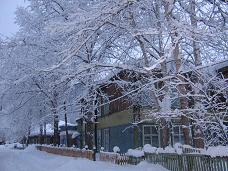 № п/пНаименование показателейЕд. изм.Ед. изм.Факт  2021гФакт 2022 г.2023г. оценкаПрогноз на Прогноз на Прогноз на Прогноз на № п/пНаименование показателейЕд. изм.Ед. изм.Факт  2021гФакт 2022 г.2023г. оценка2024г2025г2025г2026г1233 4 567889I. Состояние экономики Луговского муниципального образованияI. Состояние экономики Луговского муниципального образованияI. Состояние экономики Луговского муниципального образованияI. Состояние экономики Луговского муниципального образованияI. Состояние экономики Луговского муниципального образованияI. Состояние экономики Луговского муниципального образованияI. Состояние экономики Луговского муниципального образованияI. Состояние экономики Луговского муниципального образованияI. Состояние экономики Луговского муниципального образованияI. Состояние экономики Луговского муниципального образованияI. Состояние экономики Луговского муниципального образования1.1Индекс потребительских ценИндекс потребительских ценИндекс потребительских ценИндекс потребительских ценИндекс потребительских ценИндекс потребительских ценИндекс потребительских ценИндекс потребительских ценИндекс потребительских ценИндекс потребительских ценна конец годана конец года 102,5104,6103,4104,0103,91041041.2Выручка от реализации продукции, работ, услуг (в действующих ценах) – всегоВыручка от реализации продукции, работ, услуг (в действующих ценах) – всеготыс. руб.10,010,010,010,010,010,010,01.3Производство промышленной продукцииПроизводство промышленной продукциитыс. руб.00000001.4Охота и лесное хозяйствоОхота и лесное хозяйствотыс. руб.0000000Транспорт и связьТранспорт и связьтыс. руб.00000001.5Потребительский рынокПотребительский рыноктыс. руб.00000001.6ПрочиеПрочиетыс. руб. 00 0 0 0 0 0 2.1Рынок труда и заработной платыРынок труда и заработной платы2.1.1.Фонд оплаты трудаФонд оплаты трудатыс. руб.46,346,347,549,049,049,049,02.1.2.Среднесписочная численность работников (без совместителей)Среднесписочная численность работников (без совместителей)Чел.1351351331331331331332.1.3.Уровень зарегистрированной безработицы к трудоспособному населениюУровень зарегистрированной безработицы к трудоспособному населению%21,521,521,821,821,821,821,82.2.1.Жилищно-коммунальное хозяйствоЖилищно-коммунальное хозяйство2.2.2.Жилищный фонд на начало года всего Жилищный фонд на начало года всего тыс.м217,0414,2414,2412,912,411,911,92.2.3.Количество квартир (на начало года)Количество квартир (на начало года)Ед.376313313274262250250 2.2.4.Средняя обеспеченность населения жильем,Средняя обеспеченность населения жильем,м229,6333,9232,4435,233,832,532,5В том числеВ том числе 2.2.5.Благоустроенным и частично благоустроеннымБлагоустроенным и частично благоустроенным-«-14,2818,017,235,233,832,532,52.2.6. Капитально отремонтированных жилых домов за годКапитально отремонтированных жилых домов за год-«-0000000 2.2.7.Включено в реестр ветхого и аварийного жилья (с начала года)Включено в реестр ветхого и аварийного жилья (с начала года)м200000002.3Число семей, состоящих на учете для получения жильяЧисло семей, состоящих на учете для получения жильяед.00000002.3.1.Число семей, получивших жилье и улучшивших жилищные условия в течение отчетного периодаЧисло семей, получивших жилье и улучшивших жилищные условия в течение отчетного периодаед.00000002.3.2.ДемографияДемография2.3.3.Численность постоянного населения на начало годаЧисленность постоянного населения на начало годачел.505483462366366366366 2.3.4.Численность постоянного населения в возрасте моложе трудоспособного на начало годаЧисленность постоянного населения в возрасте моложе трудоспособного на начало годачел.453932494949492.3.5.Численность постоянного населения трудоспособного возраста на начало годаЧисленность постоянного населения трудоспособного возраста на начало годачел.2011871802032002002002.3.6.Численность постоянного населения в возрасте старше трудоспособного на начало годаЧисленность постоянного населения в возрасте старше трудоспособного на начало годачел.2592572051141171171172.3.7.Число домохозяйствЧисло домохозяйствЕд.5704622362362362362362.3.8.Общий коэффициент рождаемости на 1000 населенияОбщий коэффициент рождаемости на 1000 населениях7,96,8   6,26,26,16,16,12.3.9.Общий коэффициент смертности на 1000 населенияОбщий коэффициент смертности на 1000 населениях15,824,87,06,56,56,56,52.4Коэффициент естественного прироста (убыли)Коэффициент естественного прироста (убыли)х-12,6-17,2-18,1-18,1-18,1-18,1-18,1Коэффициент естественного прироста (убыли)Коэффициент естественного прироста (убыли)х-12,6-17,2-18,1-18,1-18,1-18,1-18,1 годы годы20212022202320242025202620262.5Собственные налоговые и неналоговые доходы МОСобственные налоговые и неналоговые доходы МОтыс. руб.1222762,0  1030,7833,7900,5952,3952,3В том числеВ том числе2.5.1.Налоговые доходы, всегоНалоговые доходы, всеготыс. руб.1154,9581665,9682,7748,5800,3800,3В том числеВ том численалог на доходы физических лиц (НДФЛ)налог на доходы физических лиц (НДФЛ)тыс. руб.592786540,0540,0748,5800,3800,3налог на имущество(налог на имущ.физ лиц, земельный налог) налог на имущество(налог на имущ.физ лиц, земельный налог) тыс. руб.4949-8,90000доходы от уплаты акцизовдоходы от уплаты акцизов513,9524125,9142,7148,5200,3200,3Приложение  1Приложение  1Приложение  1Приложение  1Приложение  1Приложение  1Приложение  1Приложение  1к постановлению администрациик постановлению администрациик постановлению администрациик постановлению администрациик постановлению администрациик постановлению администрациик постановлению администрациик постановлению администрацииЛуговского городского поселения                                                                                                 Луговского городского поселения                                                                                                 Луговского городского поселения                                                                                                 Луговского городского поселения                                                                                                 Луговского городского поселения                                                                                                 Луговского городского поселения                                                                                                 Луговского городского поселения                                                                                                 Луговского городского поселения                                                                                                 от 10.11.2023г. № 92от 10.11.2023г. № 92от 10.11.2023г. № 92от 10.11.2023г. № 92от 10.11.2023г. № 92от 10.11.2023г. № 92от 10.11.2023г. № 92от 10.11.2023г. № 92ДОХОДЫ БЮДЖЕТА ЛУГОВСКОГО ГОРОДСКОГО ПОСЕЛЕНИЯ ПО   КОДАМ КЛАСИФИКАЦИИ ДОХОДОВ БЮДЖЕТАза 9 месяцев 2023 годаДОХОДЫ БЮДЖЕТА ЛУГОВСКОГО ГОРОДСКОГО ПОСЕЛЕНИЯ ПО   КОДАМ КЛАСИФИКАЦИИ ДОХОДОВ БЮДЖЕТАза 9 месяцев 2023 годаДОХОДЫ БЮДЖЕТА ЛУГОВСКОГО ГОРОДСКОГО ПОСЕЛЕНИЯ ПО   КОДАМ КЛАСИФИКАЦИИ ДОХОДОВ БЮДЖЕТАза 9 месяцев 2023 годаДОХОДЫ БЮДЖЕТА ЛУГОВСКОГО ГОРОДСКОГО ПОСЕЛЕНИЯ ПО   КОДАМ КЛАСИФИКАЦИИ ДОХОДОВ БЮДЖЕТАза 9 месяцев 2023 годаДОХОДЫ БЮДЖЕТА ЛУГОВСКОГО ГОРОДСКОГО ПОСЕЛЕНИЯ ПО   КОДАМ КЛАСИФИКАЦИИ ДОХОДОВ БЮДЖЕТАза 9 месяцев 2023 годаДОХОДЫ БЮДЖЕТА ЛУГОВСКОГО ГОРОДСКОГО ПОСЕЛЕНИЯ ПО   КОДАМ КЛАСИФИКАЦИИ ДОХОДОВ БЮДЖЕТАза 9 месяцев 2023 годаДОХОДЫ БЮДЖЕТА ЛУГОВСКОГО ГОРОДСКОГО ПОСЕЛЕНИЯ ПО   КОДАМ КЛАСИФИКАЦИИ ДОХОДОВ БЮДЖЕТАза 9 месяцев 2023 годаДОХОДЫ БЮДЖЕТА ЛУГОВСКОГО ГОРОДСКОГО ПОСЕЛЕНИЯ ПО   КОДАМ КЛАСИФИКАЦИИ ДОХОДОВ БЮДЖЕТАза 9 месяцев 2023 года(тыс. руб.)(тыс. руб.)(тыс. руб.)Наименование показателяНаименование показателяКод бюджетной классификацииКод бюджетной классификацииПлан План исполнение% исполнения% исполнения112233433Доходы бюджета - ИТОГОДоходы бюджета - ИТОГО      12 270,4       12 270,4        9 146,7 в том числе: в том числе:   НАЛОГОВЫЕ И НЕНАЛОГОВЫЕ ДОХОДЫ  НАЛОГОВЫЕ И НЕНАЛОГОВЫЕ ДОХОДЫ       665,9       665,9         415,4   Налог на доходы физических лиц  Налог на доходы физических лиц182 101 0200 01 0000 110182 101 0200 01 0000 110       540,0       540,0         318,65959  Налог на доходы физических лиц с доходов, источником которых является налоговый агент, за исключением доходов, в отношении которых исчисление и уплата налога осуществляются в соответствии со статьями 227, 227.1 и 228 Налогового кодекса Российской Федерации  Налог на доходы физических лиц с доходов, источником которых является налоговый агент, за исключением доходов, в отношении которых исчисление и уплата налога осуществляются в соответствии со статьями 227, 227.1 и 228 Налогового кодекса Российской Федерации182 101 0200 01 0000 110182 101 0200 01 0000 110      540,0      540,0       318,6     5959Налог на доходы физических лиц в отношении доходов от долевого участия в организации, полученных в виде дивидендов (в части суммы налога, превышающей 650 000 рублей)Налог на доходы физических лиц в отношении доходов от долевого участия в организации, полученных в виде дивидендов (в части суммы налога, превышающей 650 000 рублей)182 1 01 021300 01 000 110182 1 01 021300 01 000 110              0               0       0,6                 НАЛОГИ НА ТОВАРЫ (РАБОТЫ, УСЛУГИ), РЕАЛИЗУЕМЫЕ НА ТЕРРИТОРИИ РОССИЙСКОЙ ФЕДЕРАЦИИ  НАЛОГИ НА ТОВАРЫ (РАБОТЫ, УСЛУГИ), РЕАЛИЗУЕМЫЕ НА ТЕРРИТОРИИ РОССИЙСКОЙ ФЕДЕРАЦИИ000 1013 000000 00 000 00000 1013 000000 00 000 00        126,0         126,0         105,7 83,983,9  Доходы от уплаты акцизов на дизельное топливо, подлежащие распределению между бюджетами субъектов Российской Федерации и местными бюджетами с учетом установленных дифференцированных нормативов отчислений в местные бюджеты  Доходы от уплаты акцизов на дизельное топливо, подлежащие распределению между бюджетами субъектов Российской Федерации и местными бюджетами с учетом установленных дифференцированных нормативов отчислений в местные бюджеты100 103 02230 01 000 110100 103 02230 01 000 110          59,6            59,6  54,290,990,9  Доходы от уплаты акцизов на моторные масла для дизельных и (или) карбюраторных (инжекторных) двигателей, подлежащие распределению между бюджетами субъектов Российской Федерации и местными бюджетами с учетом установленных дифференцированных нормативов отчислений в местные бюджеты  Доходы от уплаты акцизов на моторные масла для дизельных и (или) карбюраторных (инжекторных) двигателей, подлежащие распределению между бюджетами субъектов Российской Федерации и местными бюджетами с учетом установленных дифференцированных нормативов отчислений в местные бюджеты100 103 02240 01 000 110100 103 02240 01 000 110          0.4          0.40,37575  Доходы от уплаты акцизов на автомобильный бензин, подлежащие распределению между бюджетами субъектов Российской Федерации и местными бюджетами с учетом установленных дифференцированных нормативов отчислений в местные бюджеты  Доходы от уплаты акцизов на автомобильный бензин, подлежащие распределению между бюджетами субъектов Российской Федерации и местными бюджетами с учетом установленных дифференцированных нормативов отчислений в местные бюджеты100 103 02250 01 000 110100 103 02250 01 000 110          73,7           73,7         57,6 78,278,2  Доходы от уплаты акцизов на прямогонный бензин, подлежащие распределению между бюджетами субъектов Российской Федерации и местными бюджетами с учетом установленных дифференцированных нормативов отчислений в местные бюджеты  Доходы от уплаты акцизов на прямогонный бензин, подлежащие распределению между бюджетами субъектов Российской Федерации и местными бюджетами с учетом установленных дифференцированных нормативов отчислений в местные бюджеты100 103 02260 01 0000 110100 103 02260 01 0000 110     -7,8      -7,8 -6,4  НАЛОГИ НА ИМУЩЕСТВО  НАЛОГИ НА ИМУЩЕСТВО182 106 00000 00 00000 00182 106 00000 00 00000 000,00,0-9,0  Налог на имущество физических лиц, взимаемый по ставкам, применяемым к объектам налогообложения, расположенным в границах городских поселений  Налог на имущество физических лиц, взимаемый по ставкам, применяемым к объектам налогообложения, расположенным в границах городских поселений182 106 01030 13 0000 110182 106 01030 13 0000 110              0,0               0,0         0,0   Земельный налог с организаций, обладающих земельным участком, расположенным в границах городских поселений  Земельный налог с организаций, обладающих земельным участком, расположенным в границах городских поселений182 106 06033 13 0000 110182 106 06033 13 0000 1100,00,00,0  ДОХОДЫ ОТ ИСПОЛЬЗОВАНИЯ ИМУЩЕСТВА, НАХОДЯЩЕГОСЯ В ГОСУДАРСТВЕННОЙ И МУНИЦИПАЛЬНОЙ СОБСТВЕННОСТИ  ДОХОДЫ ОТ ИСПОЛЬЗОВАНИЯ ИМУЩЕСТВА, НАХОДЯЩЕГОСЯ В ГОСУДАРСТВЕННОЙ И МУНИЦИПАЛЬНОЙ СОБСТВЕННОСТИ907 1 11 00000000000000 907 1 11 00000000000000              364,0              364,0 117,03232  Доходы, получаемые в виде арендной платы за земельные участки, государственная собственность на которые не разграничена и которые расположены в границах городских поселений, а также средства от продажи права на заключение договоров аренды указанных земельных участков  Доходы, получаемые в виде арендной платы за земельные участки, государственная собственность на которые не разграничена и которые расположены в границах городских поселений, а также средства от продажи права на заключение договоров аренды указанных земельных участков905 111 05013 13 000 120905 111 05013 13 000 120              0,1               0,1                0,4 400400Доходы от сдачи в аренду имущества, находящегося в оперативном управлении органов управления городских поселений и созданных ими учреждений (за исключением имущества муниципальных бюджетных и автономных учреждений)Доходы от сдачи в аренду имущества, находящегося в оперативном управлении органов управления городских поселений и созданных ими учреждений (за исключением имущества муниципальных бюджетных и автономных учреждений)905 111 05035 13 000 120905 111 05035 13 000 120              362,8               362,8 116,33232БЕЗВОЗМЕЗДНЫЕ ПОСТУПЛЕНИЯБЕЗВОЗМЕЗДНЫЕ ПОСТУПЛЕНИЯ000 200 00000 00 0000 000000 200 00000 00 0000 00011 239,711 239,78 585,876,476,4Дотация на выравнивание бюджетной обеспеченности поселений из районного фонда финансовой поддержки поселениямДотация на выравнивание бюджетной обеспеченности поселений из районного фонда финансовой поддержки поселениям000 202 16001 13 0000 150 000 202 16001 13 0000 150 10 700,210 700,2        8 102,375,775,7Субвенция предоставляемая местному бюджету из фонда компенсаций Иркутской области на определение перечня должностных лиц органов местного самоуправления уполномоченных составлять протоколы об административных правонарушениях предусмотренных отдельными законами Иркутской области об административной ответственностиСубвенция предоставляемая местному бюджету из фонда компенсаций Иркутской области на определение перечня должностных лиц органов местного самоуправления уполномоченных составлять протоколы об административных правонарушениях предусмотренных отдельными законами Иркутской области об административной ответственности 000 202 30024 13 0000 150 000 202 30024 13 0000 1500,70,70,0Субсидии бюджетам городских поселений на обеспечение мероприятий по переселению граждан из аварийного жилищного фонда, в том числе переселению граждан из аварийного жилищного фонда с учетом необходимости развития малоэтажного жилищного строительства, за счет средств, областного бюджетаСубсидии бюджетам городских поселений на обеспечение мероприятий по переселению граждан из аварийного жилищного фонда, в том числе переселению граждан из аварийного жилищного фонда с учетом необходимости развития малоэтажного жилищного строительства, за счет средств, областного бюджета000 202 29999 13 0000 150000 202 29999 13 0000 1500,00,0             0,0 Субсидия на финансирование расходов, связанных с реализацией мероприятий перечня проектов народных инициативСубсидия на финансирование расходов, связанных с реализацией мероприятий перечня проектов народных инициатив000 202 29999 13 0000 150000 202 29999 13 0000 150300,0300,0     300,0100100Субсидия на осуществление  дорожной деятельности в отношении автомобильных дорог общего пользования местного значения, входящих в транспортный каркас Иркутской областиСубсидия на осуществление  дорожной деятельности в отношении автомобильных дорог общего пользования местного значения, входящих в транспортный каркас Иркутской области000 202 29999 13 0000 150000 202 29999 13 0000 1500,00,00,0  Субвенции бюджетам городских поселений на выполнение передаваемых полномочий субъектов Российской Федерации  Субвенции бюджетам городских поселений на выполнение передаваемых полномочий субъектов Российской Федерации000 202 35118 13 0000 150000 202 35118 13 0000 150             238,8              238,8 183,576,876,8Приложение 2Приложение 2Приложение 2Приложение 2Приложение 2Приложение 2Приложение 2Приложение 2Приложение 2Приложение 2Приложение 2Приложение 2к постановлению администрациик постановлению администрациик постановлению администрациик постановлению администрациик постановлению администрациик постановлению администрациик постановлению администрациик постановлению администрациик постановлению администрациик постановлению администрациик постановлению администрациик постановлению администрацииЛуговского  городского поселения                                                                                                 Луговского  городского поселения                                                                                                 Луговского  городского поселения                                                                                                 Луговского  городского поселения                                                                                                 Луговского  городского поселения                                                                                                 Луговского  городского поселения                                                                                                 Луговского  городского поселения                                                                                                 Луговского  городского поселения                                                                                                 Луговского  городского поселения                                                                                                 Луговского  городского поселения                                                                                                 Луговского  городского поселения                                                                                                 Луговского  городского поселения                                                                                                 Луговского  городского поселения                                                                                                 Луговского  городского поселения                                                                                                 от 10.11..2023г. № 92от 10.11..2023г. № 92от 10.11..2023г. № 92от 10.11..2023г. № 92от 10.11..2023г. № 92от 10.11..2023г. № 92от 10.11..2023г. № 92от 10.11..2023г. № 92от 10.11..2023г. № 92от 10.11..2023г. № 92от 10.11..2023г. № 92от 10.11..2023г. № 92РАСХОДЫ ЛУГОВСКОГО ГОРОДСКОГО ПОСЕЛЕНИЯ РАСХОДЫ ЛУГОВСКОГО ГОРОДСКОГО ПОСЕЛЕНИЯ РАСХОДЫ ЛУГОВСКОГО ГОРОДСКОГО ПОСЕЛЕНИЯ РАСХОДЫ ЛУГОВСКОГО ГОРОДСКОГО ПОСЕЛЕНИЯ РАСХОДЫ ЛУГОВСКОГО ГОРОДСКОГО ПОСЕЛЕНИЯ РАСХОДЫ ЛУГОВСКОГО ГОРОДСКОГО ПОСЕЛЕНИЯ РАСХОДЫ ЛУГОВСКОГО ГОРОДСКОГО ПОСЕЛЕНИЯ РАСХОДЫ ЛУГОВСКОГО ГОРОДСКОГО ПОСЕЛЕНИЯ РАСХОДЫ ЛУГОВСКОГО ГОРОДСКОГО ПОСЕЛЕНИЯ РАСХОДЫ ЛУГОВСКОГО ГОРОДСКОГО ПОСЕЛЕНИЯ РАСХОДЫ ЛУГОВСКОГО ГОРОДСКОГО ПОСЕЛЕНИЯ РАСХОДЫ ЛУГОВСКОГО ГОРОДСКОГО ПОСЕЛЕНИЯ РАСХОДЫ ЛУГОВСКОГО ГОРОДСКОГО ПОСЕЛЕНИЯ РАСХОДЫ ЛУГОВСКОГО ГОРОДСКОГО ПОСЕЛЕНИЯ ПО РАЗДЕЛАМ И ПОДРАЗДЕЛАМ КЛАССИФИКАЦИИ РАСХОДОВ БЮДЖЕТА              за 9 месяцев 2023 годаПО РАЗДЕЛАМ И ПОДРАЗДЕЛАМ КЛАССИФИКАЦИИ РАСХОДОВ БЮДЖЕТА              за 9 месяцев 2023 годаПО РАЗДЕЛАМ И ПОДРАЗДЕЛАМ КЛАССИФИКАЦИИ РАСХОДОВ БЮДЖЕТА              за 9 месяцев 2023 годаПО РАЗДЕЛАМ И ПОДРАЗДЕЛАМ КЛАССИФИКАЦИИ РАСХОДОВ БЮДЖЕТА              за 9 месяцев 2023 годаПО РАЗДЕЛАМ И ПОДРАЗДЕЛАМ КЛАССИФИКАЦИИ РАСХОДОВ БЮДЖЕТА              за 9 месяцев 2023 годаПО РАЗДЕЛАМ И ПОДРАЗДЕЛАМ КЛАССИФИКАЦИИ РАСХОДОВ БЮДЖЕТА              за 9 месяцев 2023 годаПО РАЗДЕЛАМ И ПОДРАЗДЕЛАМ КЛАССИФИКАЦИИ РАСХОДОВ БЮДЖЕТА              за 9 месяцев 2023 годаПО РАЗДЕЛАМ И ПОДРАЗДЕЛАМ КЛАССИФИКАЦИИ РАСХОДОВ БЮДЖЕТА              за 9 месяцев 2023 годаПО РАЗДЕЛАМ И ПОДРАЗДЕЛАМ КЛАССИФИКАЦИИ РАСХОДОВ БЮДЖЕТА              за 9 месяцев 2023 годаПО РАЗДЕЛАМ И ПОДРАЗДЕЛАМ КЛАССИФИКАЦИИ РАСХОДОВ БЮДЖЕТА              за 9 месяцев 2023 годаПО РАЗДЕЛАМ И ПОДРАЗДЕЛАМ КЛАССИФИКАЦИИ РАСХОДОВ БЮДЖЕТА              за 9 месяцев 2023 годаПО РАЗДЕЛАМ И ПОДРАЗДЕЛАМ КЛАССИФИКАЦИИ РАСХОДОВ БЮДЖЕТА              за 9 месяцев 2023 годаПО РАЗДЕЛАМ И ПОДРАЗДЕЛАМ КЛАССИФИКАЦИИ РАСХОДОВ БЮДЖЕТА              за 9 месяцев 2023 годаПО РАЗДЕЛАМ И ПОДРАЗДЕЛАМ КЛАССИФИКАЦИИ РАСХОДОВ БЮДЖЕТА              за 9 месяцев 2023 года(тыс. руб.)(тыс. руб.)НаименованиеНаименованиеНаименованиеНаименованиеРзПзРзПзПлан План ИсполнениеИсполнениеИсполнение% исполнения% исполнения Общегосударственные вопросы Общегосударственные вопросы Общегосударственные вопросы Общегосударственные вопросы0100010010 462,510 462,57 359,07 359,07 359,070,370,3Функционирование высшего должностного лица субъекта Российской Федерации и муниципального образованияФункционирование высшего должностного лица субъекта Российской Федерации и муниципального образованияФункционирование высшего должностного лица субъекта Российской Федерации и муниципального образованияФункционирование высшего должностного лица субъекта Российской Федерации и муниципального образования010201021 500,01 500,0710,7710,7710,747,447,4Функционирование представительных органов муниципальных образованийФункционирование представительных органов муниципальных образованийФункционирование представительных органов муниципальных образованийФункционирование представительных органов муниципальных образований010301030,10,10,00,00,0Функционирование Правительства РФ, высших органов исполнительной власти субъектов РФ, местных администраций   Функционирование Правительства РФ, высших органов исполнительной власти субъектов РФ, местных администраций   Функционирование Правительства РФ, высших органов исполнительной власти субъектов РФ, местных администраций   Функционирование Правительства РФ, высших органов исполнительной власти субъектов РФ, местных администраций   010401048 800,48 800,46 411,36 411,36 411,372,972,9Резервные фондыРезервные фондыРезервные фондыРезервные фонды011101110,50,50,50,50,5100100Другие общегосударственные вопросыДругие общегосударственные вопросыДругие общегосударственные вопросыДругие общегосударственные вопросы011301130,70,70,70,70,7100100Национальная оборонаНациональная оборонаНациональная оборонаНациональная оборона02000200238,8238,8166,2166,2166,269,669,6Национальная безопасность и правоохранительная деятельностьНациональная безопасность и правоохранительная деятельностьНациональная безопасность и правоохранительная деятельностьНациональная безопасность и правоохранительная деятельность0300030065,065,040,840,840,862,862,8Защита населения  и территории от чрезывчайных ситуаций природного и техногенного характера, гражданская оборонаЗащита населения  и территории от чрезывчайных ситуаций природного и техногенного характера, гражданская оборонаЗащита населения  и территории от чрезывчайных ситуаций природного и техногенного характера, гражданская оборонаЗащита населения  и территории от чрезывчайных ситуаций природного и техногенного характера, гражданская оборона0309030910,010,040,840,840,862,862,8Обеспечение пожарной безопасностиОбеспечение пожарной безопасностиОбеспечение пожарной безопасностиОбеспечение пожарной безопасности0310031055,055,00,00,00,000Национальная экономикаНациональная экономикаНациональная экономикаНациональная экономика04000400445,1445,115,015,015,03,43,4Дорожное хозяйство (дорожные фонды)Дорожное хозяйство (дорожные фонды)Дорожное хозяйство (дорожные фонды)Дорожное хозяйство (дорожные фонды)04090409405,1405,10,00,00,000Другие вопросы в области национальной экономикиДругие вопросы в области национальной экономикиДругие вопросы в области национальной экономикиДругие вопросы в области национальной экономики0412041240,040,015,015,015,037,537,5Жилищно-коммунальное хозяйствоЖилищно-коммунальное хозяйствоЖилищно-коммунальное хозяйствоЖилищно-коммунальное хозяйство050005001 671,21 671,22 745,92 745,92 745,9164,3164,3Жилищное хозяйствоЖилищное хозяйствоЖилищное хозяйствоЖилищное хозяйство05010501914 ,1914 ,11 802,51 802,51 802,5197,2197,2Коммунальное хозяйствоКоммунальное хозяйствоКоммунальное хозяйствоКоммунальное хозяйство05020502504,1504,1693,8693,8693,8137,6137,6БлагоустройствоБлагоустройствоБлагоустройствоБлагоустройство05030503253,0253,0249,6249,6249,698,798,7Культура и кинематографияКультура и кинематографияКультура и кинематографияКультура и кинематография0800080020,020,027,827,827,8139139Физическая культура и спортФизическая культура и спортФизическая культура и спортФизическая культура и спорт1100110028,428,478,378,378,3275,7275,7Межбюджетные трансферты бюджетам субъектов Российской Федерации и муниципальных образований общего характераМежбюджетные трансферты бюджетам субъектов Российской Федерации и муниципальных образований общего характераМежбюджетные трансферты бюджетам субъектов Российской Федерации и муниципальных образований общего характераМежбюджетные трансферты бюджетам субъектов Российской Федерации и муниципальных образований общего характера14031403966,8966,8634,9634,9634,965,765,7Всего  расходовВсего  расходовВсего  расходовВсего  расходов13 897,913 897,911 068,011 068,011 068,079,679,6№п/пНаименование характеристик муниципальной программыСодержание характеристик муниципальной программы1231Наименование программы«Развитие  культуры  на территории Луговского  муниципального образования на 2024-2026 годы»2Правовое  основание                                                     для  разработки  программы                                                                                                                    1. Федеральный закон от 06.10.2003 г. № 131-ФЗ «Об общих принципах организации местного самоуправления в Российской Федерации».2. Устав Луговского муниципального образования.3Ответственный исполнитель программы     Администрация Луговского городского поселения4Участники программыМуниципальные унитарные учреждения, организации всех форм собственности, индивидуальные предприниматели, население5Цели программыОбеспечение условий для сохранения и развития культурного потенциала и участия населения в культурной жизни. Улучшение социального положения граждан, улучшения жизненной активности граждан, привлечения широкого круга населения к мероприятиям проводимым на территории Луговского городского поселения6Задачи программы1. Содействие развитию разнообразия культурно - досуговых мероприятий городского поселения и формирование благоприятной культурной среды на территории поселения. 2. Улучшение территории места отдыха и досуга населения. 7Сроки реализации программы2024-2026 годы8Объемы и источники финансирования программыОбщий объем финансовых средств, необходимых для реализации Программы составляет – ,0,тыс. рублей, в том числе по годам:2024 год – 319,4 тыс. рублей 2025 год - 250,00 тыс. рублей    2026 год - 200,00 тыс. рублей   Источниками финансирования Программы являются средства бюджета Луговского муниципального образованияНаименование основногомероприятияОтветственный исполнитель (участники)Источник финансированияОбъем финансирования, тыс. руб.202420252026Проведение культурно-массовых  мероприятийВедущий специалист по жилищно-коммунальным вопросам и социальным вопросамБюджет Луговского МО229,093,073,063,0Приобретение подарочной и сувенирной продукции для поощрения  коллективов, жителей,  за участие в культурной жизни поселкаВедущий специалист по жилищно-коммунальным вопросам и социальным вопросамБюджет Луговского МО223,284,074,664,6Приобретение баннеров, организация  праздничных чаепитий Ведущий специалист по жилищно-коммунальным вопросам и социальным вопросамБюджет Луговского МО317,2142,4102,472,4ИТОГО:769,4319,4250,0200,0      № п/пИсточник финансирования муниципальной программыЗа весь период реализации программы2024202520261234561Всего, в том числе769,4319,4250,0200,01.1.бюджет Луговского муниципального образования769,4319,4250,0200,0№п/пНаименование мероприятия Срок исполненияИсполнительСтатьяРасходыт. руб.1Фотоконкурс «Новогоднее настроение»январьбиблиотекаст.2961,02Новогодние и Рождественские каникулыянварьклубст.3493,0323 февраляЧествование воинов интернационалистов (6 чел. по 1000,0 руб.)февральАдминистрация  ст.2968,04Конкурс  в честь Дня защитника Отечествафевральклубст.3492,05Конкурс «Письмо Защитнику Отечества»февральбиблиотекаст.2961,06Фотоконкурс «Букет для самой-самой»мартбиблиотекаст.2961,07Мероприятие  в честь дня 8 мартамартклубст.3492,08Проводы зимы Март- апрельклубст.3492,099 маяСалютмайАдминистрацияст.34640,09Парад мотоциклистов майАдминистрацияст.2962,09Возложение венковмайАдминистрацияст.3461,09ЧаепитиемайАдминистрацияст.3424,0Концертмайклубст.3493,0Конкурс стихов «Никто не забыт. Ничто не забыто»майбиблиотекаст.2961,0Последний звонокмайАдминистрация ст.3492,0День поселка 95 лет(салют, сувениры)майАдминистрация ст.346ст.34940,030,0Конкурс  рисунков на асфальте «Я рисую счастье»июньбиблиотекаст.2961,0День защиты детейиюньклубст.3492,0День России июньклубст.3491,0День семьииюльклубст.3492,0Празднование Дня поселкаВыставка «Дары природы; Конкурс на звание «Лучший двор», «Лучшее административное здание»  августАдминистрацияклубст.296ст.3497,05,0День воспитателя сентябрь Администрацияст.3493,0 День учителя октябрьАдминистрацияст.3493,0День пожилого человекаоктябрьклубст.3491,0День знаний (1 сентября)сентябрьАдминистрацияст.3491,0Юбилей  МКОУ «Луговская СОШ»сентябрьАдминистрация ст.29610,0Конкурс поделок « Подарок для  папы»октябрьбиблиотекаст.2961,0День отцаоктябрьАдминистрацияклубст.296ст.3494,03,0День водителя октябрьАдминистрацияст.2962,0День материноябрьАдминистрацияклубст.349ст.3494,03,0День народного единстваноябрьклубст.3492,0Конкурс  рисунков «Моя мама самая-самая»ноябрьАдминистрацияст.2962,0Празднование Нового годаПодарки детям до 14 лет декабрьАдминистрация ст.34240,0Мешок Деду Морозу декабрьАдминистрация ст.3425,0Новогодний утренник для детейдекабрьклубст.3493,0Конкурс «Лучший двор», «Лучшее административное здание» с символикой, посвященной Новому годудекабрьклубст.2965,0Конкурс поделок  «Магия зимы»декабрьбиблиотекаст.2961,0Проводы в армиюмарт, ноябрьАдминистрацияст.3492,0Приобретение грамот и открытокв течение года Администрацияст.3495,0Чествование юбиляров95 лет - 1х5,0;80 лет - 1х4,0;75 лет - 3х3,0;70 лет - 7х2,0;50-65 -19 х1,0Конфеты 31 кор. х0,4в течение года Администрацияст.296ст.34246,012,4Итого:319,4